Общие положения:1.1. Положение о творческой группе по разработке основной образовательной программы дошкольного образования МБДОУ ЦРР ДС №382 (далее по тексту -  ООП ДО МБДОУ) на основе Федерального государственного образовательного стандарта дошкольного образования (далее по тексту – ФГОС ДО) в Муниципальном бюджетном дошкольном образовательном учреждении центре развития ребенка – детском саду № 382 г. Челябинска  (далее по тексту - МБДОУ) разработано на основе Федерального закона от 29.12.2012 г.  № 273-ФЗ «Об образовании в Российской Федерации», Приказа Министерства образования и науки Российской Федерации (Минобрнауки России) от 17 октября 2013 г. N 1155 г. Москва «Об утверждении федерального государственного образовательного стандарта дошкольного образования», Устава МБДОУ, Положения о педагогическом совете МБДОУ, иных локальных актов МБДОУ, и регламентирует деятельность творческой группы по разработке ООП ДО введению ФГОС ДО (далее по тексту – творческая группа) в МБДОУ ЦРР ДС   № 382.1.2. Настоящее Положение рассматривается и принимается на заседании педагогического совета МБДОУ, утверждается заведующим МБДОУ и вступает в силу с момента его утверждения.1.3.Изменения и дополнения в настоящее Положение вносятся педагогическим советом МБДОУ и принимаются на его заседании.1.4. Срок действия данного Положения не ограничен. Положение действует до его  замены новым Положением.Основные задачи творческой группы:2.1.  Основными задачами творческой группы являются:Разработка основной образовательной программы дошкольного образования МБДОУ на 2014-2015 уч.год  на основе федерального государственного образовательного стандарта дошкольного образования и внедрение ее в работу педагогического коллектива.Разработка нормативной и методической документации, регламентирующей разработку и реализацию ООП ДО МБДОУ (приказы, план работы творческого коллектива, протоколы заседаний творческого коллектива; Информационная и научно-методическая сопровождение разработки и реализации ООП ДО МБДОУ;Представление информации о результатах работы по разработке ООП ДО МБДОУ всем участникам образовательных отношений; Повышение качества профессиональной деятельности педагогов, совершенствование их педагогического мастерства;Подготовка предложений по стимулированию деятельности педагогических работников, участвующих в разработке и реализации проекта ООП ДО  МБДОУ.Функции творческой группы:3.1. Творческая группа в целях выполнения возложенных на нее задач:Изучает и анализирует законодательные акты, нормативные документы, учебно-методическую литературу по вопросам введения ФГОС ДО и разработки ООП ДО;Изучает опыт введения ФГОС ДО и разработки ООП ДО других дошкольных образовательных учреждений;Осуществляет проблемно-ориентированного анализа образовательной деятельности МБДОУ за последний год; Определяет цель и задачи ООП ДО  МБДОУ на 2014–2015 гг;Выбор содержания и составление учебного плана, направлений педагогической деятельности, образовательного процесса в соответствии с требованиями ФГОС ДО и приоритетным направлением деятельности МБДОУ.Разрабатывает локальные акты МБДОУ по разработке ООП ДО на основе  ФГОС  ДО (приказ, планы работы творческого коллектива, проекты и т.д,); Информирует педагогический совет, Совет МБДОУ, общественность о ходе и результатах разработки ООП ДО на основе ФГОС ДО;Консультирует участников образовательных отношений по вопросам реализации ООП ДО;IV.      Организации работы творческой группы:4.1. Творческая группа в своей деятельности руководствуется Конституцией Российской Федерации, законами и иными нормативными правовыми актами Российской Федерации в области образования, законами и иными нормативными правовыми актами субъекта Федерации, Уставом, Положением о педагогическом совете МБДОУ иными локальными актами МБДОУ, а также настоящим Положением. 4.2. Творческая группа создана на период введения ФГОС ДО в целях разработки ООП ДО МБДОУ, нормативного, информационного и научно-методического сопровождения этого процесса. 4.3.  Состав творческой группы определяется на педагогическом совете из числа наиболее компетентных представителей педагогического коллектива, администрации  и утверждается приказом заведующего МБДОУ. 4.4. Непосредственное руководство творческой группой осуществляется её руководителем, избранным на педагогическом совете из числа наиболее компетентных педагогических и административных работников МБДОУ. 4.6. Руководитель творческой группы назначается и освобождается от должности приказом заведующего МБДОУ.4.7. Руководитель творческой группы:открывает и ведет заседания группы; подписывает от имени и по поручению группы запросы, письма, обращения; отчитывается перед педагогическим советом о работе группы;4.8. Руководитель творческой группы подотчётен заведующему МБДОУ.4.9. Из своего состава на первом заседании творческая группа  избирает секретаря. 4.10. Секретарь творческой группы ведет протоколы заседаний творческой группы, которые подписываются её руководителем и секретарем. 4.11. Творческая группа проводит заседания по мере необходимости, не реже 1 раза в квартал.4.12. Заседание творческой группы признаётся правомочным при наличии не менее двух третьих его членов.4.13. Члены творческой группы обязаны:присутствовать на всех заседаниях;исполнять поручения в соответствии с решениями творческой группы; изучать нормативно-правовые основы внедрения ФГОС дошкольного образования, методические рекомендации вышестоящих органов управления образованием по вопросам введения ФГОС дошкольного образования и разработки  и внедрения основной образовательной программы дошкольного образования; оказывать всестороннюю поддержку и помощь участникам образовательных отношений при внедрении ООП ДО МБДОУ.V.     Права творческой группы:5.1. Творческая группа имеет право в пределах своей компетенции:вносить на рассмотрение педагогического совета, родительской общественности вопросы, связанные с разработкой ООП ДО и введением ФГОС дошкольного образования;вносить предложения и проекты решений по вопросам, относящимся к ведению творческой группы; выходить с предложениями к заведующему МБДОУ и другим членам администрации по вопросам, относящимся к ведению творческой группы;участвовать в обсуждении повестки дня, вносить предложения по повестке дня;высказывать особые мнения; ставить на голосование предлагаемые членами группы вопросы; привлекать иных специалистов (социальных партнеров и т.п.) для выполнения отдельных поручений;рекомендовать к поощрению педагогов за активное участие в её работе;представлять результаты своей работы на педагогических советах, методических объединениях, родительских собраниях;знакомиться с проектами решений заведующего МБДОУ, касающимися деятельности творческой группы;VI.        Ответственность творческой группы:4.1.  Творческая группа  несет ответственность:за своевременность представления информации педагогическому совету о результатах разработки ООП ДО МБДОУ;за качество и своевременность информационной  и научно-методической поддержки процесса разработки и внедрения ООП ДО в соответствии с ФГОС дошкольного образования;за своевременное выполнение решений творческой группы;за компетентность принимаемых решений.VII .       Делопроизводство:  Творческая группа:имеет обязательную документацию (план работы, протоколы заседаний, отчёт о работе за установленный период);самостоятельно планирует свою работу на конкретный временной период, согласовывая план с заместителем заведующего по учебно-воспитательной работе;систематически обменивается информацией по вопросам, входящим в ее компетенцию с заинтересованными организациями;предоставляет отчет педагогическому совету МБДОУ по окончании учебного года.  Все заседания творческой группы оформляются протоколом.   Протоколы составляются секретарем и подписываются руководителем творческой группы.  Нумерация протоколов ведется от начала года.  Протоколы творческой группы хранятся у руководителя творческой группы, носят открытый характер и доступны для ознакомления всем участникам образовательных отношений.  Результаты работы творческой группы фиксируются в форме отчёта, выводов и обобщений, а также рекомендаций педагогам МБДОУ.  По достижению творческой группой поставленных перед ней задач и по окончании ее деятельности, руководитель группы отчитывается перед педагогическим советом о  проделанной работе.   В конце  работы творческой группы документация творческой группы передается заместителю заведующего по учебно-воспитательной работе на хранение в информационно-методический кабинет сроком на 3 года.  Контроль работы творческой группы осуществляется заведующим МБДОУ. Рассмотрено:	на Педагогическом совете МБДОУ ЦРР ДС №382					Протокол №2 от «28» февраля 2014 г			С  Положением ознакомлены: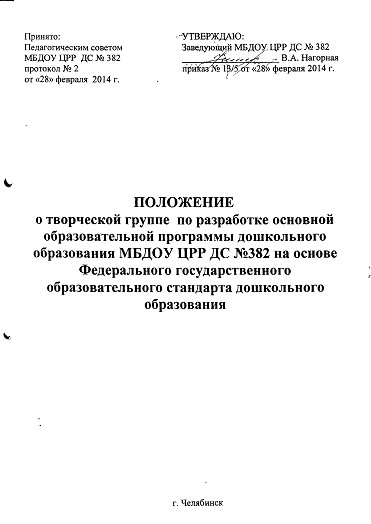 